　令和２年度　　南相馬市立幼小中学校食育広報　　　　令和２年７月　　日発行〈第４号〉「子どもたちの健やかな成長を願って」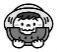 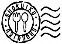 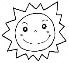 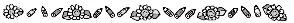 　南相馬市教育委員会　℡０２４４―２４－５２８３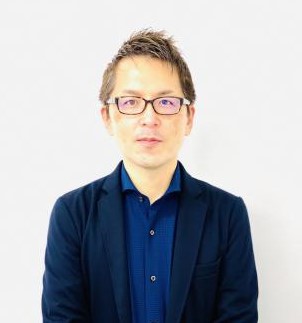 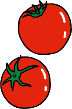 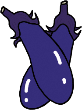 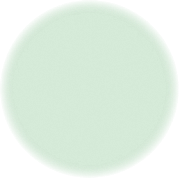 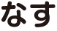 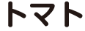 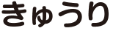 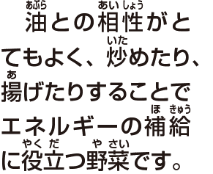 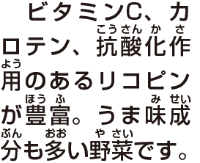 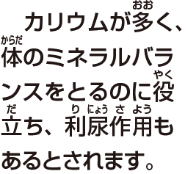 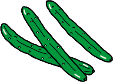 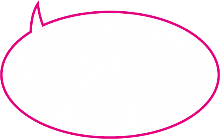 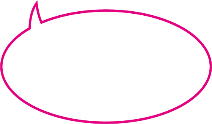 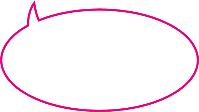 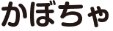 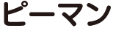 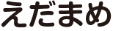 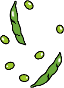 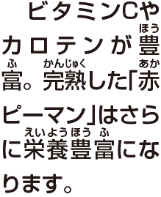 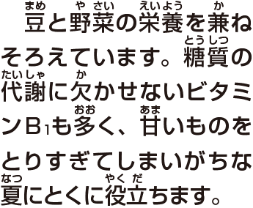 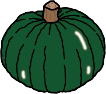 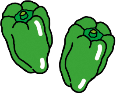 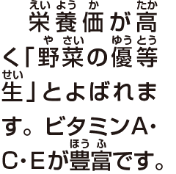 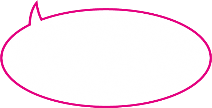 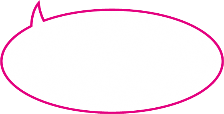 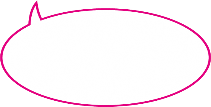 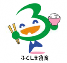 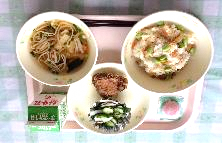 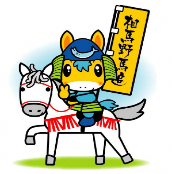 